Conservatoire de Bois-ColombesGroupe vocalDirigé par Claire Seinguerlet		Horaires en cours de définition pour 2018/2019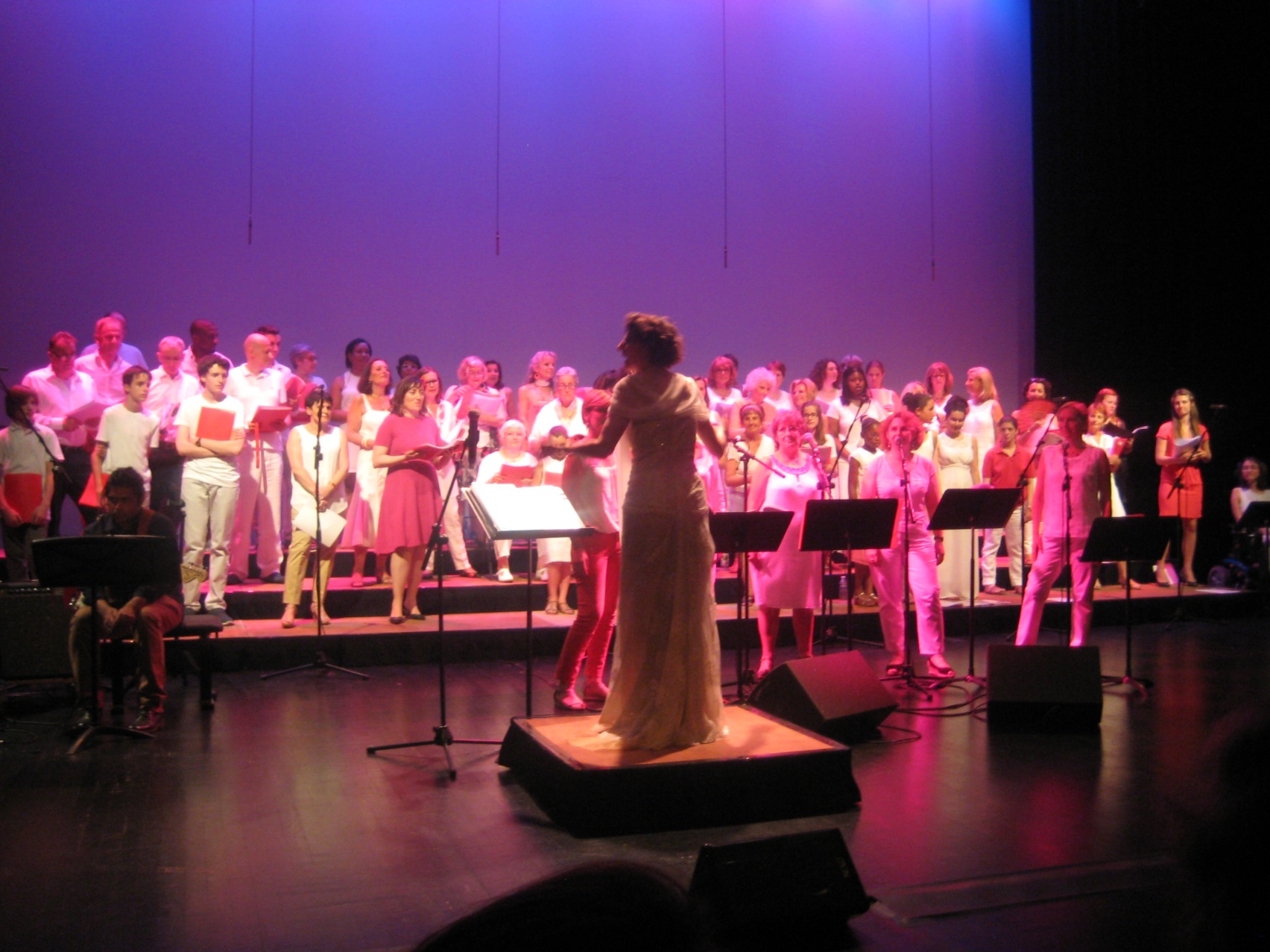 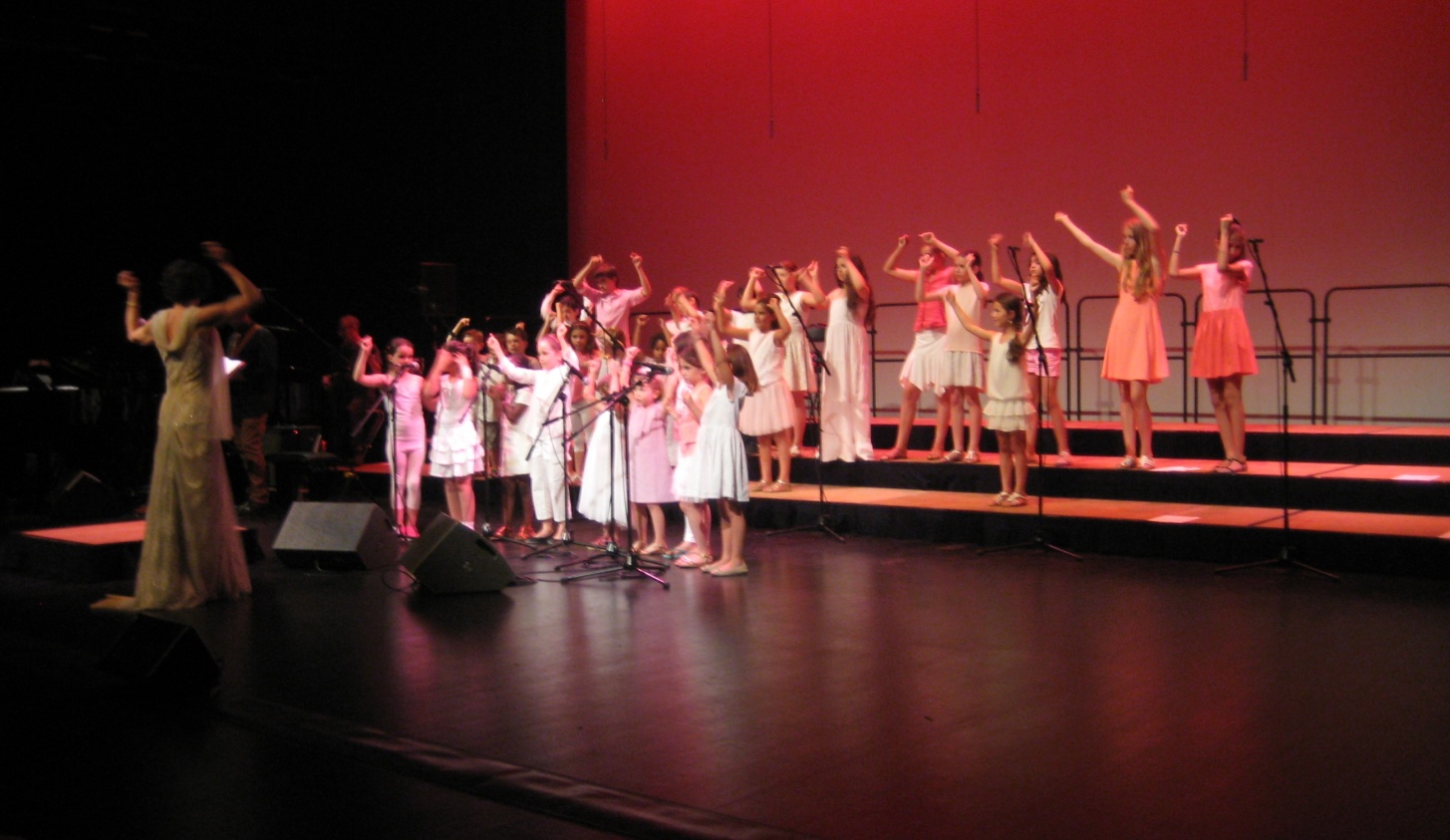 